关于2020级研究生新生报到相关审核材料提交要求一、关于“一表一码一查”的说明1、“一表”是指《南京艺术学院2020级研究生新生报到审批表》。（详见附件2）2、“一码”是本人及同住人的“苏康码”。获取途径如下：手机下载“江苏政务服务”APP，或在支付宝小程序中选择进入“江苏政务服务”，按要求如实填写健康信息并提交，即可获得个人专属“苏康码”。同样方式获取同住人的“苏康码”。3、“一查”是指个人旅行轨迹查询结果。获取方法如下：（1）电信手机用户：编辑短信“CXMYD#身份证号码后四位”至10001，授权回复Y后，实现“漫游地查询”，可查询手机号近15日内的途径地信息。（2）联通手机用户：手机发送“CXMYD#身份证后四位”至l0010,查询近30天的全国漫游地信息。（3）移动手机用户：填写“CXMYD”，发送至10086，再依据回复短信输入身份证后四位，可查询过去14天去过的省、自治区和直辖市。（4）微信扫描以下二维码获取行程信息。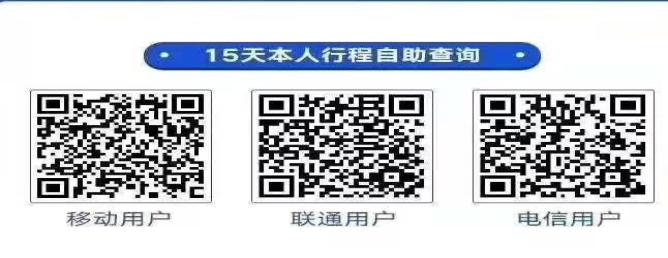 二、提交要求1、提交时间9月14日下午4点前(其中“一表”的纸质版请于报到当日交至报到点处)，电子文件夹如下命名：培养层次+学院+学号+姓名+手机号码。例如：全日制学术型研究生+音乐学院+M2001001+张三+139000000002、提交方式请各学院新生将以上三份材料提交至相应的电子信箱，具体电子信箱如下：音乐学院：nua_yy_yjs@163.com；              美术学院：531901524@qq.com ;              设计学院：383193685@qq.com；             影视学院 ：510746400@qq.com；               传媒学院：420185461@qq.com；                研究院：16717004@qq.com；                  人文学院：594513013@qq.com；                文化产业学院：3250905676@qq.com；               工业设学院：596709594@qq.com；              流行学院：zjviolin0606@163.com ;                舞蹈学院：39986411@qq.com。                三、审核结果反馈如提交的材料不完整或者审核结果不通过者，我们将电话联系本人告知相关情况。如在9月15日前未接到不能正常报到的通知，均可前来报到。